OMIS 259 QUIZ 6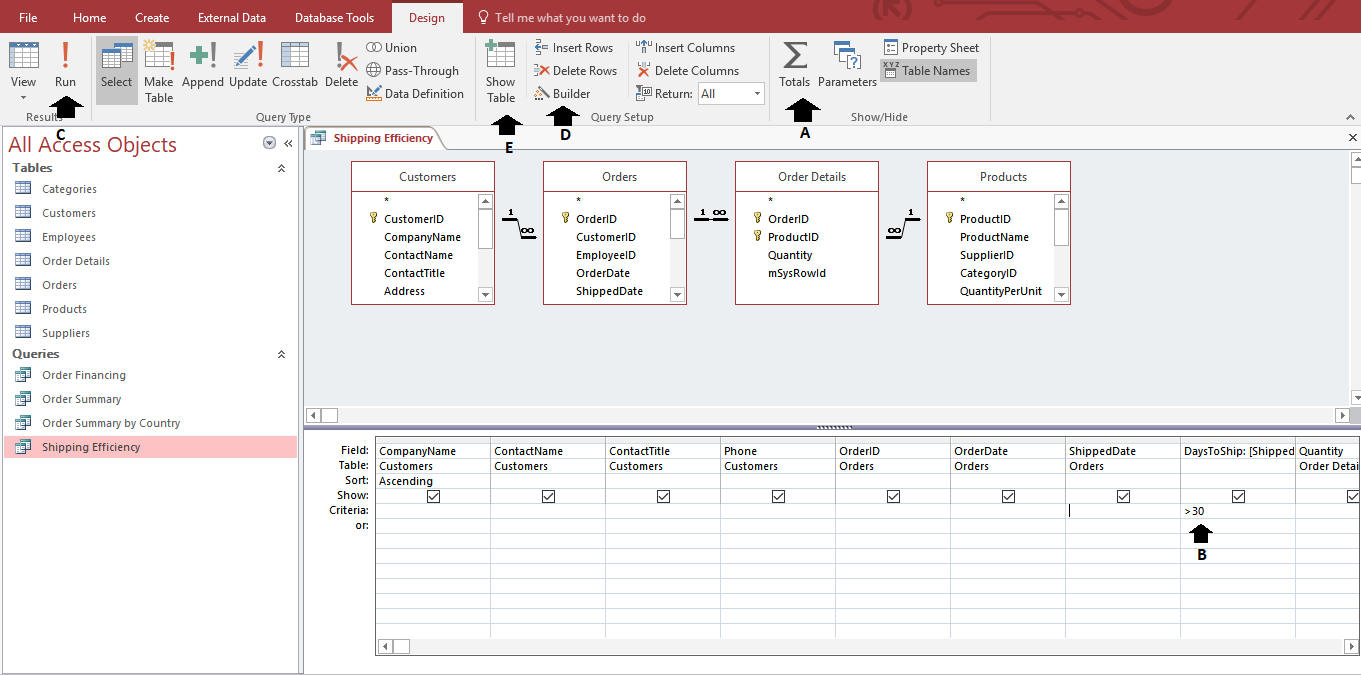 Figure 1.  MyITLab: Access Chapter 3, Grader Project Homework